ТЕРРИТОРИАЛЬНЫЙ ОРГАН ФЕДЕРАЛЬНОЙ СЛУЖБЫ ГОСУДАРСТВЕННОЙ СТАТИСТИКИ ПО КАЛУЖСКОЙ ОБЛАСТИ
(КАЛУГАСТАТ)Марата ул., д.7, г. Калуга, 248000, Тел.: (4842) 54-75-90, факс: (4842) 72-06-72, https://40.rosstat.gov.ru ; E-mail: 40@rosstat.gov.ru Пресс-релиз10 июля 2023 года Основные показатели социально-экономического положения
Калужской областиПромышленность. Индекс промышленного производства 
за январь-май 2023 года по сравнению с январем-маем 2022 года составил 89,4%. Повысился индекс в секторе обеспечения электрической энергией, газом и паром, кондиционирования воздуха – на 28%. Снизился индекс промышленного производства в организациях по добыче полезных ископаемых на 0,2%, в организациях водоснабжения, водоотведения, организациях сбора и утилизации отходов, деятельности по ликвидации загрязнений – на 9,8%, в секторе обрабатывающих производств – на 12%. 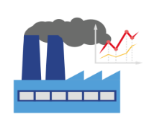 Сельское хозяйство. Объем производства продукции сельского хозяйства в мае 2023 года составил 4 млрд 65 млн рублей,
в январе-мае – 21 млрд 648 млн рублей (в фактических ценах)
и увеличился (в сопоставимой оценке) по сравнению с январем-маем 2022 года
на 3% (в январе-мае 2022 года – увеличился на 1,1%).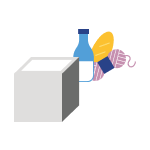 Строительство. Объем работ, выполненных по виду деятельности «Строительство», в мае 2023 года увеличился в 2 раза (в сопоставимых ценах) по сравнению с маем 2022 года и составил 7 млрд 736 млн рублей,
в январе-мае 2023 года – 26 млрд 683 млн рублей или 111,8%
к соответствующему периоду прошлого года.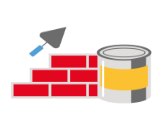 В мае 2023 года организациями всех форм собственности построено 679 новых квартир, в январе-мае 2023 года – 4481.Торговля. Оборот розничной торговли в мае 2023 года составил 
23 млрд 559 млн рублей или 108,2% (в сопоставимых ценах) 
к маю 2022 года, в январе-мае 2023 года - 107 млрд 991 млн рублей или 98,8%
к соответствующему периоду предыдущего года.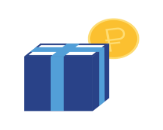 Цены. Индекс потребительских цен и тарифов на товары и услуги
в мае 2023 года по отношению к апрелю составил 100,5%, по отношению к декабрю 2022 года – 102,8%.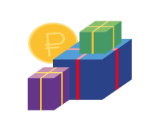 Уровень жизни. Среднемесячная начисленная заработная плата 
в апреле 2023 года составила 57246,2 рубля – на 9,5% больше, чем 
в апреле 2022 года.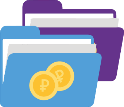 Рынок труда. Численность рабочей силы (экономически активного 
населения) в феврале-апреле 2023 года (в среднем за последние три месяца), по итогам обследования рабочей силы, составила 
578,4 тыс. человек, в том числе 562 тыс. человек или 97,2% 
от численности рабочей силы, были заняты в экономике и 16,4 тыс. человек (2,8%) не имели занятия, но активно его искали (в соответствии 
с методологией Международной Организации Труда они классифицируются как безработные).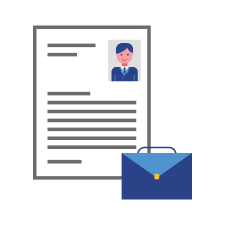 Население. Показатели естественного движения населения 
в январе-апреле 2023 года сложились следующим образом: число родившихся составило 2622 человека, умерших - 4757 человек, естественная убыль составила 2135 человек.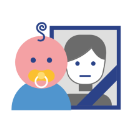 КАЛУГАСТАТТихонова Галина Анатольевна 8(4842) 59 13 31Отдел сводных статистических работи общественных связейПри использовании материала 
ссылка на Калугастат обязательна